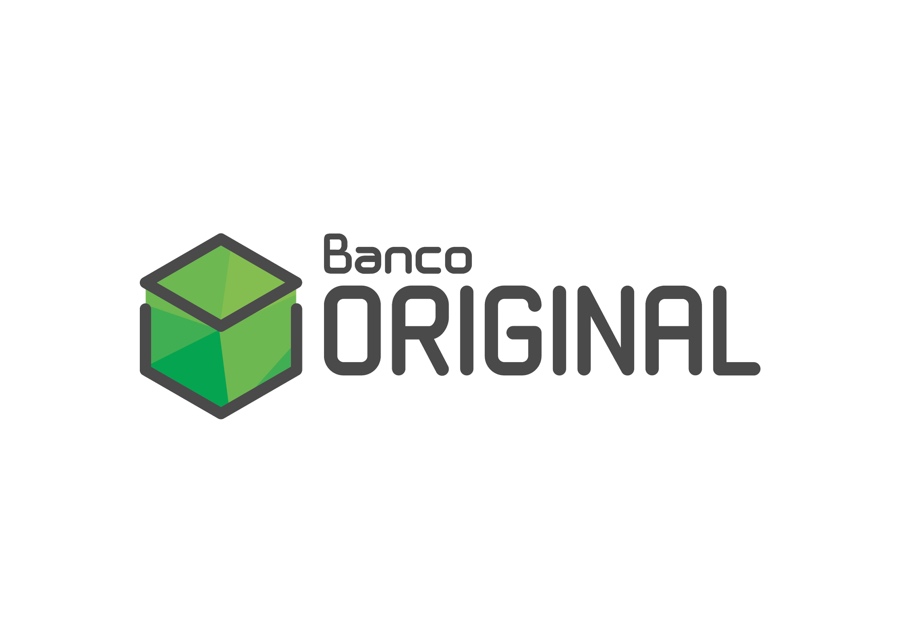 APRESENTA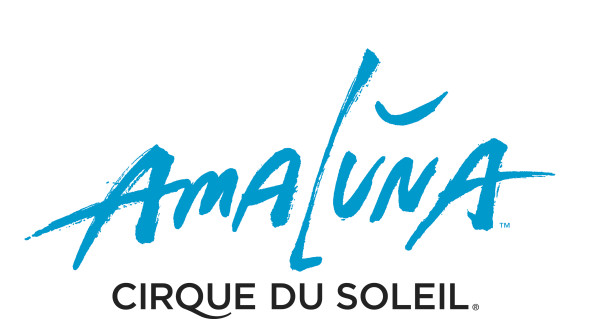 Dirigido pela vencedora do Tony Awards Diane Paulus
CIRQUE DU SOLEIL VOLTA AO BRASIL COM ESPETÁCULO INÉDITO QUE ENALTECE A FORÇA E O EMPODERAMENTO DA MULHERAMALUNAEstreia em São Paulo em 5 de Outubro e no Rio de Janeiro em 28 de DezembroPARA DOWNLOAD DE VÍDEOS E FOTOS +  PRESS KIT COMPLETO, COM INFORMAÇÕES DETALHADAS SOBRE O ESPETÁCULO + BIOGRAFIAS E CURIOSIDADES DOS BASTIDORES:  https://tinyurl.com/amaluna-brasilSão Paulo, 30 de Maio de 2017 - O Cirque du Soleil retorna ao Brasil após quatro anos com uma nova superprodução, AMALUNA. Este novo espetáculo enaltece a força e o empoderamento das mulheres. A turnê tem apresentação do Banco Original e realização da IMM.AMALUNA estreia em São Paulo no 5 de outubro, no Parque Villa Lobos, e segue depois para o Rio de Janeiro, onde inicia temporada no dia 28 de dezembro, no Parque Olímpico. AMALUNAAMALUNA convida o público a uma misteriosa ilha governada por Deusas e guiada pelos ciclos da lua. Para marcar a passagem de sua filha Miranda à idade adulta, a rainha Prospera comanda uma cerimônia que homenageia a feminilidade, a renovação, o renascimento e o equilíbrio, e marca a passagem dessas ideias e valores de uma geração a outra. Após uma tempestade causada por Prospera, um grupo de jovens aporta na ilha, desencadeando uma história épica e emocional de amor entre a filha de Prospera e um bravo jovem pretendente. Mas o amor deles será posto à prova. O casal deve enfrentar inúmeras provações difíceis e superar dramáticos contratempos antes que eles possam alcançar a confiança mútua, fé e harmonia.AMALUNA é uma fusão das palavras ama, que se refere a "mãe" em muitas línguas, e luna, que significa "lua"; um símbolo de feminilidade que evoca tanto a relação mãe-filha quanto a ideia de deusa e protetora do planeta. AMALUNA é também o nome da misteriosa ilha onde esta história mágica se desenrola.AMALUNA estreou em Montreal em 2012 e desde então já passou por 30 cidades de 10 países e foi visto por mais de 4 milhões de espectadores.UM TRIBUTO AO TRABALHO E À VOZ DAS MULHERESPela primeira vez na história do Cirque du Soleil, um espetáculo apresenta um elenco majoritariamente feminino, com uma banda inteiramente composta por mulheres. "AMALUNA é um tributo ao trabalho e à voz das mulheres", explica o Diretor de Criação Fernand Rainville. "O espetáculo é uma reflexão sobre o equilíbrio do ponto de vista das mulheres", acrescenta a diretora Diane Paulus, vencedora do Tony Awards 2013 (Pippin) e eleita uma das 100 Pessoas Mais Influentes de 2014 pela revista Time, diz: "Eu não queria construir um espetáculo que fosse uma 'agenda para mulheres'. Queria criar um show em que as mulheres fossem o centro, algo que tivesse uma história escondida que apresentasse as mulheres como heroínas”. Ela foi buscar nas referências clássicas a inspiração para criar o conceito do espetáculo - desde histórias das mitologias grega e nórdica até A Flauta Mágica, de Mozart, e A Tempestade, de Shakespeare. PRÉ-VENDA Em São Paulo, clientes do Banco Original terão pré-venda exclusiva entre 1 de junho e 2 de julho. Já a pré-venda para clientes do Cirque Club Members acontecerá de 3 a 5 de julho. Clientes em geral poderão adquirir ingressos a partir de 6 de julho. Mais informações sobre vendas para a temporada carioca serão divulgadas em breve. Para acessar o link de compras: https://www.tudus.com.br/evento/cirque-du-soleil-amalunaBanco Original Vip ExperienceO Banco Original e o Cirque du Soleil firmaram uma parceria inédita no mundo e o Tapis Rouge, glamorosa área vip dos espetáculos da companhia canadense, levará o nome de Banco Original Vip Experience durante a turnê brasileira de AMALUNA. Com a parceria, os clientes que adquirirem o serviço vip terão uma experiência especial e diferenciada, reservada para apenas 250 pessoas, além de assistirem ao espetáculo de um lugar central e bem próximo ao palco.SOBRE O CIRQUE DU SOLEILHá cerca de 30 anos, o Cirque du Soleil era apenas um sonho. Era o sonho de uma pequena comunidade de artistas itinerantes que fariam qualquer coisa para compartilhar seu amor pelo palco, pelo circo e pelo mundo. A família cresceu desde então e agora inclui milhares de sonhadores-criadores, artistas, técnicos e trabalhadores que labutam nos bastidores. O sonho tornou-se um símbolo do orgulho quebequense, uma companhia de entretenimento internacional que trouxe à vida 35 espetáculos de grande escala - 20 dos quais ainda estão em operação. A empresa, que comemorou seu 30º aniversário em junho de 2014, já levou encantamento e prazer a cerca de 160 milhões de espectadores em mais de 300 cidades em seis continentes. Cirque du Soleil tem aproximadamente 4.000 funcionários, incluindo 1.300 artistas de cerca de 50 países. Em suas três décadas de existência, o Cirque du Soleil já visitou mais de 400 cidades de 60 países e seis continentes, levando diversão e encantamento a cerca de 160 milhões de espectadores.SOBRE O BANCO ORIGINALO Banco Original é um uma instituição financeira brasileira privada, controlada pela holding J&F Investimentos, com atuação nas áreas de Corporate, de Agronegócio e agora no varejo. Em 2013, iniciou investimentos na construção de um banco totalmente digital com proposta inovadora, sendo o primeiro banco do Brasil que nasceu 100% digital. O aplicativo para abertura de conta online e acesso ao Banco Original está disponível para iOS e Android.SOBRE A IMMCriada no final de 2011, a IMM é uma empresa brasileira que atua nas áreas de Esporte, Entretenimento e Venda de Ingressos.  No Entretenimento, a IMM tem uma sociedade com a Rock World S.A, detentora da marca Rock in Rio, uma joint venture com o Cirque Du Soleil para promover suas turnês no Brasil, é proprietária do Taste of São Paulo, o melhor festival de restaurantes do mundo e recentemente criou a área de Family entertainment para desenvolver projetos com foco em grandes musicais da Broadway e family shows. O primeiro espetáculo foi o musical My Fair Lady, lançado em agosto de 2016. Em 2017, a IMM realizará o musical Cantando na Chuva, previsto para estrear em agosto. Em Esporte, a empresa é proprietária do Rio Open, maior torneio de tênis da América do Sul, o consagrado torneio de vôlei de praia, o Rei e Rainha da Praia, e o Mundial de Skate Bowl, que faz parte da plataforma de eventos ao vivo do Verão Espetacular da TV Globo. Com amplo expertise nesta área, já produziu os jogos da pré-temporada da NBA, UFC, Volvo Ocean Race e uma plataforma de eventos de golfe com chancela do PGA. Em digital, a empresa atua com sua plataforma de ticketing TUDUS, que é responsável pela venda de ingressos online e off-line para os eventos da empresa e de terceiros. A área conta com projetos importantes, como venda de ingressos para NBA, UFC, show Paul McCartney, Circuito Banco do Brasil, Rio Open e todos os ingressos da Casa de Show Vivo Rio e mais 35 teatros entre Rio e São Paulo.TEMPORADA BRASILEIRASÃO PAULOLocal: Parque Villa Lobos Endereço: Av. Professor Fonseca Rodrigues, 2001 Alto de Pinheiros Entre 5 de outubro e 17 de dezembro de 2017RIO DE JANEIROLocal: Parque Olímpico Endereço: Av. Embaixador Abelardo Bueno, s/n – Barra da Tijuca (altura do no. 5001, em frente ao Terminal Centro Olímpico). Entre 28 de dezembro de 2017 e 21 de janeiro 2018INFORMAÇÕES GERAISDuração do espetáculo: 130 minutos (incluindo intervalo de 20 minutos); Capacidade da Tenda Principal: 2.482 lugares; Classificação etária: livre; Acesso para deficientes: acesso e assentos destinados apenas para cadeirantes e 1 acompanhante;Tendas climatizadas: Tenda Principal e Tenda Banco Original Vip Experience.SESSÕES E HORÁRIOS• Terça a sexta-feira, às 21h; (sessões às 17h30 em algumas datas durante a semana); • Sábados, às 17h30 e 21h; • Domingos, às 16h e 19h30;• Não é permitido qualquer tipo de fotografia ou filmagem dentro da Tenda Principal, antes, durante ou depois do espetáculo, mesmo que o show não esteja em curso.SERVIÇO BANCO ORIGINAL VIP EXPERIENCENa compra do ingresso para o Setor Premium* + um adicional de serviços, o espectador terá uma experiência especial e diferenciada, reservada para apenas 250 pessoas. O cliente assistirá ao espetáculo de um lugar central e bem próximo ao palco. Além disso, irá usufruir de todos os benefícios citados abaixo:- Estacionamento vip próximo à entrada da tenda; - Serviço de buffet com menu especialmente preparado pela chef Morena  Leite (restaurante Capim Santo) acompanhado de bebidas alcoólicas e  não alcoólicas (servido uma hora antes do show e durante o intervalo); - Ambiente decorado; 
- Equipe exclusiva para atendê-lo; - Assentos privilegiados;- Programa do espetáculo; - Credencial de acesso exclusiva; - Brinde exclusivo; - Loja com produtos exclusivos Cirque du Soleil; - WI-FI gratuito; - Banheiros privativos; - Lounge para fumantes.  BILHETERIA OFICIAL (SÃO PAULO) 
SEM TAXA DE SERVIÇO 
 Shopping Market Place – Av. Dr. Chucri Zaidan, 902 – Vl. Cordeiro – São Paulo/ SP - 1o Piso. Horário de funcionamento: Segunda a sábado das 10h às 22h, domingos e feriados das 14h às 20h.  Obs: A partir de 1o de outubro, a bilheteria irá para Parque Villa Lobos Endereço: Av. Professor Fonseca Rodrigues, 2001 – Alto de Pinheiros - São Paulo Horário de funcionamento: segunda a sábado das 10h às 21h30, domingos das 10h às 20h. Setor Premium*: R$ 450,00 (inteira) / R$ 225,00 (meia-entrada)Setor 1: R$ 380,00 (inteira) / R$ 290,00 (meia-entrada)Setor 2: R$ 320,00 (inteira) / R$ 160,00 (meia-entrada)Setor 3: R$ 250,00 (inteira) / R$ 125,00 (meia-entrada)**Serviço Banco Original Vip Experience: R$ 250,00**Quantidade limitada. Verifique disponibilidade no momento da compra. O serviço Banco Original Vip Experience não está sujeito à meia-entrada.VENDAS ON-LINE – COM TAXA DE SERVIÇO  https://www.tudus.com.br/evento/cirque-du-soleil-amaluna MEIA-ENTRADAEm conformidade com a legislação vigente no Estado e Município específico onde o evento for realizado. Obrigatória apresentação do documento comprobatório da condição de beneficiário, no ato da compra e no acesso ao evento.BENEFÍCIOS EXCLUSIVOS CLIENTES DOS CARTÕES BANCO ORIGINAL-Pré-venda exclusiva de 01 de junho a 02 de julho; -20% de desconto na compra do ingresso (Desconto válido apenas para ingressos do tipo “Inteira” e não-cumulativo com outros descontos e promoções. Somente para compras feitas com cartões de débito e crédito Banco Original); -Parcelamento em 6x sem juros nos cartões Banco Original.FORMAS DE PAGAMENTOTodos os cartões de crédito e débito. Parcelamento em até 3x para clientes em geral.REDES SOCIAIS:		
Twitter: @Cirque #AmalunaFacebook: @AmalunaInstagram: @cirquedusoleil #AmalunaYoutube: www.youtube.com/cirquedusoleilIMPRENSA - PARA MAIS INFORMAÇÕES:CANIVELLO COMUNICAÇÃOMario Canivello – mario@canivello.com.br / +55 21 99972.6572Julia Enne – julia.enne@canivello.com.br / + 55 21 98505.4555Leila Grimming – leila.grimming@canivello.com.br / +55 21 98112.3390Luciana Pareja – luciana.pareja@canivello.com.br / + 55 11 97200.4131IMM ESPORTE E ENTRETENIMENTOGuilherme Oliveira - guilherme@agenciataga.com.br / +55 11 97648.5663Taga Comunicação Estratégica